Publicado en México el 07/02/2019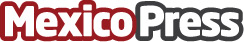 Cotemar logra la certificación IS0 45001:2018 y la recertificación ISO 9001:2015 e ISO 14001:2015Con el fin de certificar y hacer evidente el compromiso de Cotemar en ofrecer servicios de calidad y operar siempre de forma segura, protegiendo a sus colaboradores, al medio ambiente y apoyando el bienestar de las comunidades en las que opera, con el aval de DNV GL, Cotemar logró la certificación y recertificación de diversas normas ISO en los servicios que ofrecen de mantenimiento y construcción de instalaciones petroleras con operaciones en tierra y costa fueraDatos de contacto:Contact Cotemar9383811400Nota de prensa publicada en: https://www.mexicopress.com.mx/cotemar-logra-la-certificacion-is0-450012018-y Categorías: Recursos humanos Campeche Nuevo León Tabasco Veracruz Ciudad de México Premios Construcción y Materiales http://www.mexicopress.com.mx